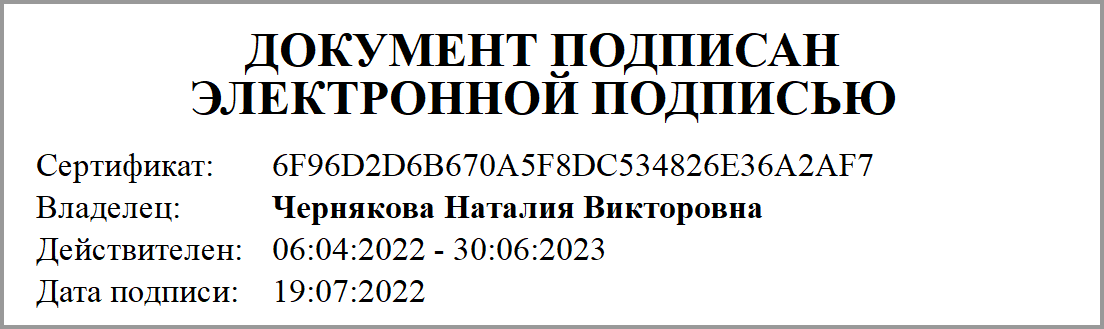 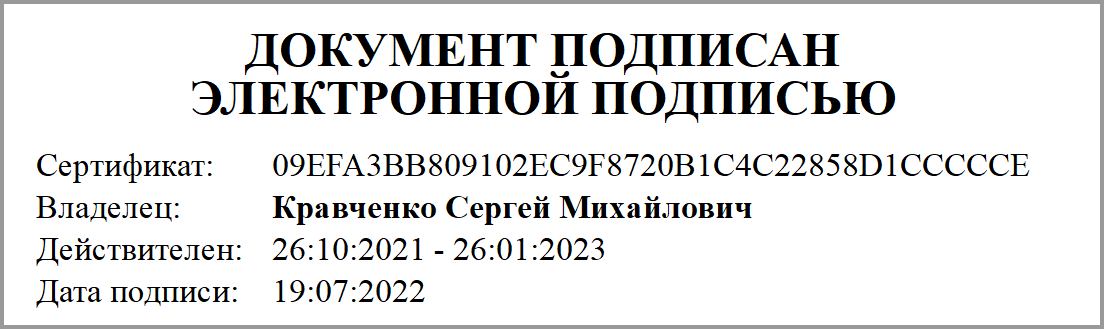 Приложение 3к Соглашениюот 19.07.2022 № 56 дПриложение 3к Соглашениюот 19.07.2022 № 56 дПриложение 3к Соглашениюот 19.07.2022 № 56 дПриложение 3к Соглашениюот 19.07.2022 № 56 дПриложение 3к Соглашениюот 19.07.2022 № 56 дПриложение 3к Соглашениюот 19.07.2022 № 56 дПриложение 3к Соглашениюот 19.07.2022 № 56 дОтчет о расходах, источником финансового обеспечения которых является Субсидияна "___" __________________ 20___ г.Отчет о расходах, источником финансового обеспечения которых является Субсидияна "___" __________________ 20___ г.Отчет о расходах, источником финансового обеспечения которых является Субсидияна "___" __________________ 20___ г.Отчет о расходах, источником финансового обеспечения которых является Субсидияна "___" __________________ 20___ г.Отчет о расходах, источником финансового обеспечения которых является Субсидияна "___" __________________ 20___ г.Отчет о расходах, источником финансового обеспечения которых является Субсидияна "___" __________________ 20___ г.Отчет о расходах, источником финансового обеспечения которых является Субсидияна "___" __________________ 20___ г.Наименование Учредителя:Наименование Учредителя:департамент образования и науки Брянской областидепартамент образования и науки Брянской областидепартамент образования и науки Брянской областидепартамент образования и науки Брянской областидепартамент образования и науки Брянской областиНаименование Учреждения:Наименование Учреждения:государственное автономное профессиональное образовательное учреждение "Брянский техникум энергомашиностроения и радиоэлектроники имени Героя Советского Союза М.А.Афанасьева"государственное автономное профессиональное образовательное учреждение "Брянский техникум энергомашиностроения и радиоэлектроники имени Героя Советского Союза М.А.Афанасьева"государственное автономное профессиональное образовательное учреждение "Брянский техникум энергомашиностроения и радиоэлектроники имени Героя Советского Союза М.А.Афанасьева"государственное автономное профессиональное образовательное учреждение "Брянский техникум энергомашиностроения и радиоэлектроники имени Героя Советского Союза М.А.Афанасьева"государственное автономное профессиональное образовательное учреждение "Брянский техникум энергомашиностроения и радиоэлектроники имени Героя Советского Союза М.А.Афанасьева"Единица измерения:Единица измерения:рублей (с точностью до второго знака после запятой)рублей (с точностью до второго знака после запятой)рублей (с точностью до второго знака после запятой)рублей (с точностью до второго знака после запятой)рублей (с точностью до второго знака после запятой)СубсидияСубсидияКБК расходовОстаток на начало текущего финансового годаОстаток на начало текущего финансового годаПоступленияПоступленияПоступленияПоступленияВыплатыВыплатыОстаток Субсидии на конец отчетного периодаОстаток Субсидии на конец отчетного периодаОстаток Субсидии на конец отчетного периоданаиме-нованиеанали-тический код субсидииКБК расходоввсегоиз них: разрешенный к использова-ниювсегов том числе:в том числе:в том числе:всегоиз них: возвращено в областной бюджетвсеготребуется в направлении на те же целиподлежит возвратунаиме-нованиеанали-тический код субсидииКБК расходоввсегоиз них: разрешенный к использова-ниювсегоиз областного бюджетавозврат дебиторской задолженностивозврат дебиторской задолженностивсегоиз них: возвращено в областной бюджетвсеготребуется в направлении на те же целиподлежит возвратунаиме-нованиеанали-тический код субсидииКБК расходоввсегоиз них: разрешенный к использова-ниювсегоиз областного бюджетавсегоиз них: возвращено в областной бюджетвсеготребуется в направлении на те же целиподлежит возврату1234567891011121314Учредитель:Учреждение:Подписано ЭПЧернякова Наталия ВикторовнаПодписано ЭПКравченко Сергей Михайлович